УКАЗГУБЕРНАТОРА СВЕРДЛОВСКОЙ ОБЛАСТИО СОВЕТЕ ПРИ ГУБЕРНАТОРЕ СВЕРДЛОВСКОЙ ОБЛАСТИПО ДЕЛАМ ИНВАЛИДОВВ соответствии с подпунктом 30 пункта 1 статьи 42 Устава Свердловской области, в целях содействия реализации государственной политики в отношении инвалидов на территории Свердловской области, обеспечения согласованного функционирования и взаимодействия органов государственной власти Свердловской области, органов местного самоуправления муниципальных образований, расположенных на территории Свердловской области, общественных объединений, научных и других организаций при рассмотрении вопросов, связанных с решением проблем инвалидности и инвалидов в Свердловской области, постановляю:(в ред. Указов Губернатора Свердловской области от 15.03.2016 N 128-УГ, от 19.05.2023 N 227-УГ)1. Образовать Совет при Губернаторе Свердловской области по делам инвалидов.2. Утвердить:1) Положение о Совете при Губернаторе Свердловской области по делам инвалидов (прилагается);2) состав Совета при Губернаторе Свердловской области по делам инвалидов (прилагается).3. Контроль за исполнением настоящего Указа возложить на Заместителя Губернатора Свердловской области П.В. Крекова.(п. 3 в ред. Указа Губернатора Свердловской области от 25.09.2019 N 464-УГ)4. Настоящий Указ опубликовать в "Областной газете".ГубернаторСвердловской областиЭ.Э.РОССЕЛЬг. Екатеринбург10 июня 2009 годаN 536-УГУтвержденоУказом ГубернатораСвердловской областиот 10 июня 2009 г. N 536-УГПОЛОЖЕНИЕО СОВЕТЕ ПРИ ГУБЕРНАТОРЕ СВЕРДЛОВСКОЙ ОБЛАСТИПО ДЕЛАМ ИНВАЛИДОВГлава 1. ОБЩИЕ ПОЛОЖЕНИЯ1. Настоящее Положение определяет порядок формирования Совета при Губернаторе Свердловской области по делам инвалидов (далее - Совет), его задачи и полномочия, а также порядок организации и обеспечения его деятельности.2. Совет является совещательным органом при Губернаторе Свердловской области, содействующим реализации государственной политики в отношении инвалидов на территории Свердловской области, созданным для обеспечения согласованного функционирования и взаимодействия органов государственной власти Свердловской области, органов местного самоуправления муниципальных образований, расположенных на территории Свердловской области, общественных объединений, научных и других организаций при рассмотрении вопросов, связанных с решением проблем инвалидности и инвалидов в Свердловской области.3. В своей работе Совет руководствуется Конституцией Российской Федерации, федеральными конституционными законами, федеральными законами, указами и распоряжениями Президента Российской Федерации, постановлениями и распоряжениями Правительства Российской Федерации, Уставом Свердловской области и другими законами Свердловской области, указами и распоряжениями Губернатора Свердловской области, постановлениями и распоряжениями Правительства Свердловской области, а также настоящим Положением.Глава 2. СОСТАВ И ПОРЯДОК ФОРМИРОВАНИЯ СОВЕТА4. Совет формируется в составе председателя Совета, заместителей председателя Совета, секретаря Совета и иных членов Совета.(п. 4 в ред. Указа Губернатора Свердловской области от 25.04.2014 N 217-УГ)5. Персональный состав Совета утверждается правовым актом Свердловской области, принимаемым Губернатором Свердловской области.6. Председатель Совета, заместители председателя Совета, секретарь Совета и иные члены Совета принимают участие в работе Совета на общественных началах.Глава 3. ЗАДАЧИ И ПОЛНОМОЧИЯ СОВЕТА7. Задачами Совета являются:1) подготовка предложений по реализации государственной политики в отношении инвалидов на территории Свердловской области;2) систематическое информирование Губернатора Свердловской области и Правительства Свердловской области о положении инвалидов в Свердловской области, подготовка аналитических материалов о состоянии дел в этой сфере;3) подготовка предложений по выработке основных направлений совершенствования законодательства Свердловской области в сфере предоставления инвалидам равных с другими гражданами возможностей в реализации конституционных прав и свобод, социального обеспечения инвалидов и установления им мер государственной поддержки на основании анализа положения дел и обобщения практики применения законодательства Российской Федерации в указанной сфере;4) обсуждение по предложению Губернатора Свердловской области иных вопросов, относящихся к проблемам инвалидности и инвалидов в Свердловской области.8. Совет для осуществления возложенных на него задач:1) участвует в разработке проектов нормативных правовых актов Свердловской области по вопросам реализации государственной политики в отношении инвалидов, в том числе областных программ в сфере социальной защиты инвалидов;2) участвует в определении приоритетов в осуществлении социальной политики в отношении инвалидов на территории Свердловской области;3) разрабатывает предложения по предоставлению инвалидам дополнительных мер социальной поддержки за счет средств областного бюджета;4) разрабатывает предложения по содействию трудовой занятости инвалидов, в том числе стимулированию создания специальных рабочих мест для их трудоустройства;5) запрашивает в установленном порядке от органов государственной власти Свердловской области, органов местного самоуправления муниципальных образований, расположенных на территории Свердловской области, общественных объединений, научных и других организаций, а также от должностных лиц информацию, необходимую для осуществления своей деятельности;6) организует и проводит совещания, консультации и другие мероприятия с приглашением на них представителей органов государственной власти Свердловской области, органов местного самоуправления муниципальных образований, расположенных на территории Свердловской области, общественных объединений, научных и других заинтересованных организаций;7) приглашает на заседания Совета должностных лиц органов государственной власти Свердловской области, органов местного самоуправления муниципальных образований, расположенных на территории Свердловской области, представителей общественных объединений, научных и других организаций для участия в обсуждении вопросов инвалидности и инвалидов;8) привлекает в установленном порядке для осуществления информационно-аналитических и экспертных работ организации, а также ученых и специалистов.Глава 4. ПОЛНОМОЧИЯ ЧЛЕНОВ СОВЕТА, ОРГАНИЗАЦИЯИ ОБЕСПЕЧЕНИЕ ЕГО ДЕЯТЕЛЬНОСТИ9. Председатель Совета:1) осуществляет руководство деятельностью Совета;2) созывает заседания Совета;3) утверждает план работы Совета и повестки заседаний Совета;4) определяет порядок ведения и ведет заседания Совета;5) подписывает протоколы заседаний Совета и другие документы, подготовленные Советом;6) в случае необходимости приглашает для участия в заседаниях Совета представителей территориальных органов федеральных органов исполнительной власти, органов государственной власти Свердловской области, органов местного самоуправления муниципальных образований, расположенных на территории Свердловской области, руководителей организаций.10. В случае отсутствия председателя Совета его полномочия осуществляет один из заместителей председателя Совета.11. Секретарь Совета:1) ведет документацию Совета, составляет списки участников заседания Совета, уведомляет их о дате, месте и времени проведения заседания Совета и знакомит с материалами, подготовленными для рассмотрения на заседании Совета;2) составляет план работы Совета, формирует проекты повесток его заседаний;3) организует подготовку заседаний Совета и материалов по внесенным на его рассмотрение вопросам;4) контролирует своевременное представление материалов и документов для рассмотрения на заседаниях Совета;5) составляет и подписывает протоколы заседаний Совета;6) осуществляет контроль за выполнением решений Совета;7) выполняет поручения председателя Совета и заместителей председателя Совета.12. Члены Совета могут вносить предложения по плану работы Совета и проектам повесток его заседаний, по порядку рассмотрения и существу обсуждаемых вопросов, выступать на заседаниях Совета.13. Делегирование членами Совета своих полномочий иным лицам не допускается.14. В случае невозможности присутствия члена Совета на заседании он обязан заблаговременно известить об этом секретаря Совета. При этом член Совета вправе изложить свое мнение по рассматриваемым вопросам в письменной форме, которое доводится до участников заседания Совета и отражается в протоколе.15. Основной формой работы Совета являются заседания, которые проводятся не реже одного раза в шесть месяцев в соответствии с планом его работы. Внеплановые заседания проводятся по решению председателя Совета.16. Заседание Совета правомочно, если на нем присутствует более двух третей от численного состава Совета.17. Решение Совета принимается открытым голосованием простым большинством голосов от числа присутствующих на заседании членов Совета. В случае равенства голосов решающим является голос председательствующего на заседании Совета.18. Решения Совета оформляются протоколом, который подписывается председательствующим на заседании Совета и секретарем Совета.19. Для подготовки вносимых на рассмотрение Совета вопросов и соответствующих проектов решений Совета по поручению председателя Совета могут создаваться рабочие группы (комиссии) из числа членов Совета, экспертов, представителей общественных объединений инвалидов, научных и других организаций.20. Организационное, правовое и техническое обеспечение деятельности Совета осуществляется Министерством социальной политики Свердловской области.(в ред. Указов Губернатора Свердловской области от 17.09.2012 N 691-УГ, от 25.09.2019 N 464-УГ)УтвержденУказом ГубернатораСвердловской областиот 10 июня 2009 г. N 536-УГСОСТАВСОВЕТА ПРИ ГУБЕРНАТОРЕ СВЕРДЛОВСКОЙ ОБЛАСТИПО ДЕЛАМ ИНВАЛИДОВ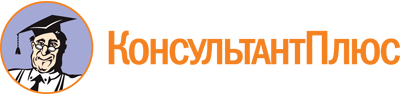 Указ Губернатора Свердловской области от 10.06.2009 N 536-УГ
(ред. от 19.05.2023)
"О Совете при Губернаторе Свердловской области по делам инвалидов"
(вместе с "Положением о Совете при Губернаторе Свердловской области по делам инвалидов")Документ предоставлен КонсультантПлюс

www.consultant.ru

Дата сохранения: 29.06.2023
 10 июня 2009 годаN 536-УГСписок изменяющих документов(в ред. Указов Губернатора Свердловской области от 27.05.2010 N 488-УГ,от 23.08.2010 N 754-УГ, от 02.12.2010 N 1235-УГ, от 14.07.2011 N 668-УГ,от 09.12.2011 N 1135-УГ, от 17.09.2012 N 691-УГ, от 25.04.2014 N 217-УГ,от 21.12.2015 N 660-УГ, от 15.03.2016 N 128-УГ, от 20.05.2016 N 278-УГ,от 14.04.2017 N 236-УГ, от 25.09.2018 N 467-УГ, от 25.09.2019 N 464-УГ,от 02.04.2020 N 157-УГ, от 17.06.2021 N 329-УГ, от 01.10.2021 N 578-УГ,от 18.03.2022 N 155-УГ, от 19.05.2023 N 227-УГ)Список изменяющих документов(в ред. Указов Губернатора Свердловской области от 17.09.2012 N 691-УГ,от 25.04.2014 N 217-УГ, от 25.09.2019 N 464-УГ)Список изменяющих документов(в ред. Указа Губернатора Свердловской области от 19.05.2023 N 227-УГ)1.КрековПавел Владимирович-Заместитель Губернатора Свердловской области, председатель Совета2.ЗлоказовАндрей Владимирович-Министр социальной политики Свердловской области, заместитель председателя Совета3.ГурченокНаталья Николаевна-исполняющий обязанности Директора Департамента внутренней политики, заместитель председателя Совета4.ЛюбушкинаТатьяна Леонидовна-начальник отдела по делам инвалидов Министерства социальной политики Свердловской области, секретарь СоветаЧлены Совета:Члены Совета:Члены Совета:Члены Совета:5.АльшицЕлена Анатольевна-управляющий Отделением Фонда пенсионного и социального страхования Российской Федерации по Свердловской области (по согласованию)6.АнтоновДмитрий Алексеевич-Директор Департамента по труду и занятости населения Свердловской области7.БлаженковаСветлана Витальевна-начальник отдела образования детей с особыми образовательными потребностями Министерства образования и молодежной политики Свердловской области8.БойкоОльга Яковлевна-генеральный директор Свердловской областной общественной благотворительной организации "Детский инвалидный спортивно-оздоровительный центр" (по согласованию)9.ВасилевскаяГалина Николаевна-председатель Свердловской региональной общественной организации "Свердловское диабетическое общество" (по согласованию)10.ЕремкинВалентин Юрьевич-Заместитель Министра здравоохранения Свердловской области11.ЖуравлеваНина Викторовна-Первый заместитель Министра образования и молодежной политики Свердловской области12.ЗашихинСергей Геннадьевич-директор Фонда "Поддержки спорта, спортсменов-инвалидов и лиц с ограниченными возможностями" (по согласованию)13.ЗеленкинИгорь Федорович-Заместитель Министра промышленности и науки Свердловской области14.ЗяблицевАндрей Вячеславович-Заместитель Министра физической культуры и спорта Свердловской области15.КлепиковаИрина Анатольевна-заместитель главного редактора - редактор газеты государственного бюджетного учреждения Свердловской области "Редакция газеты "Областная газета"16.КолпащиковОлег Борисович-президент автономной некоммерческой организации развития общественно полезной активности "Белая трость" (по согласованию)17.ЛеонтьеваЕлена Геннадьевна-председатель Екатеринбургской городской общественной организации инвалидов-колясочников "Свободное движение" (по согласованию)18.МерзляковаТатьяна Георгиевна-Уполномоченный по правам человека в Свердловской области (по согласованию)19.МишунинЕвгений Анатольевич-председатель Свердловской областной общественной организации инвалидов и ветеранов военных конфликтов "Арсенал" (по согласованию)20.ПарпураИрина Борисовна-руководитель - главный эксперт по медико-социальной экспертизе федерального казенного учреждения "Главное бюро медико-социальной экспертизы по Свердловской области" Министерства труда и социальной защиты Российской Федерации (по согласованию)21.ПогудинВячеслав Викторович-председатель комитета Законодательного Собрания Свердловской области по социальной политике (по согласованию)22.ПоповВладимир Васильевич-председатель Свердловской областной региональной организации Общероссийской общественной организации "Всероссийское общество инвалидов" (по согласованию)23.ПрытковаЮлия Владимировна-Первый заместитель Министра культуры Свердловской области24.СимаковаВера Игоревна-генеральный директор Автономной некоммерческой организации Научно-практического социально-педагогического объединения "Благое дело" (по согласованию)25.СоломеинОлег Игоревич-председатель Уральского регионального представительства Общероссийского союза общественных объединений "Союз "Чернобыль" России" (по согласованию)26.СтародубцевВасилий Николаевич-председатель Свердловской областной общественной организации инвалидов войны в Афганистане (по согласованию)27.УсовИгорь Николаевич-председатель Свердловской региональной общественной организации Общероссийской общественной организации инвалидов боевых действий и военной службы (по согласованию)28.ФедосееваОксана Борисовна-Заместитель Министра социальной политики Свердловской области29.ФлегановаТатьяна Витальевна-президент ассоциации граждан и организаций для помощи людям с особенностями в развитии и ментальным инвалидам в городе Екатеринбурге и Свердловской области "Особые люди" (по согласованию)30.ЧеремераЛюдмила Александровна-председатель Свердловского регионального отделения Общероссийской общественной организации инвалидов "Всероссийское общество глухих" (по согласованию)31.ЧереповаТатьяна Сергеевна-директор Автономной некоммерческой организации реализации инклюзивных проектов "Развитие без границ" (по согласованию)32.ЮдинаМавзиля Ахмадеевна-председатель Свердловской областной общественной организации Общероссийской общественной организации инвалидов "Всероссийское ордена Трудового Красного Знамени общество слепых" (по согласованию)